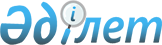 Ақсу ауданының елді мекендерінде салық салу объектісінің орналасуын ескеретін аймаққа бөлу коэффициенттерін бекіту туралыАлматы облысы Ақсу ауданы әкімдігінің 2021 жылғы 30 қарашадағы № 608 қаулысы. Қазақстан Республикасының Әділет министрлігінде 2021 жылы 6 желтоқсанда № 25560 болып тіркелді
      Ескерту. 01.01.2022 бастап қолданысқа енгiзiледi - осы шешімінің 3-тармағымен.
      "Салық және бюджетке төленетін басқа да міндетті төлемдер туралы" (Салық кодексі) Қазақстан Республикасы Кодексінің 529-бабының 6-тармағына сәйкес, Ақсу ауданының әкімдігі ҚАУЛЫ ЕТЕДІ:
      1. Осы қаулының қосымшасына сәйкес Ақсу ауданының елді мекендерінде салық салу объектісінің орналасуын ескеретін аймаққа бөлу коэффициенттері бекітілсін.
      2. Осы қаулының орындалуын бақылау Ақсу ауданы әкімінің орынбасары А. Сабырбаевқа жүктелсін.
      3. Осы қаулы 2022 жылдың 1 қаңтарынан бастап қолданысқа енгізіледі. Ақсу ауданының елді мекендерінде салық салу объектісінің орналасуын ескеретін аймаққа бөлу коэффициенттері
					© 2012. Қазақстан Республикасы Әділет министрлігінің «Қазақстан Республикасының Заңнама және құқықтық ақпарат институты» ШЖҚ РМК
				
      Ақсу ауданының әкімі

Е. Базарханов
2021 жылғы 30 қарашадағы № 608 қаулысына қосымша
№
Елді мекендерде салық салу объектісінің орналасқан жері
Аймаққа бөлу коэффициенті
1
Ақсу ауылы 
1,45
2
Қазақстан ауылы
1,00
3
Казселхозтехника ауылы
1,10
4
Көкжайдақ ауылы
1,25
5
Өнім ауылы
1,10
6
Шолакөзек ауылы
1,10
7
Арасан ауылы
2,05
8
Арасан-Қапал ауылы
1,30
9
Қызылжар ауылы
0,90
10
Б. Сырттанов ауылы
1,45
11
Қопа ауылы
1,25
12
Егінсу ауылы
1,45
13
Кұмтөбе ауылы
0,75
14
Есеболатов ауылы
1,45
15
Қызылқайың ауылы
1,15
16
Энергетик ауылы
1,20
17
Жаңалык ауылы
1,45
18
Жансүгіров ауылы
1,90
19
Көкөзек ауылы
1,45
20
Алтынарық ауылы
1,45
21
Қапал ауылы
1,70
22
Қаракөз ауылы
1,45
23
Кеңғарын ауылы
1,35
24
Кеңжыра ауылы
1,45
25
Еңбек ауылы
1,35
26
Тарас ауылы
1,35
27
Қарашілік ауылы
1,35
28
Сағабүйен ауылы
1,45
29
Сағакүрес ауылы
1,30
30
Көшкентал ауылы
1,35
31
Қолтабан ауылы
1,25
32
Қызылағаш ауылы
1,65
33
Ақтоған ауылы
1,10
34
Қопалы ауылы
0,75
35
Матай ауылы
1,45
36
Құрақсу ауылы
1,10
37
Акөзек разъезді
0,75
38
Береке разъезді
0,75
39
Жасқазақ разъезді
0,75
40
Молалы ауылы
1,20
41
Алажиде ауылы
1,20
42
Қайрақты разъезді
0,75
43
Караой разъезді
0,75
44
Ойтоған ауылы
1,35
45
Үлгілі ауылы
0,85
46
Суықсай ауылы
1,35
47
Ақтөбе ауылы
0,90
48
Ащыбұлак ауылы
0,90
49
Баласаз ауылы
0,90